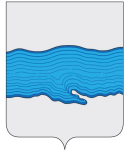 Совет Плесского городского поселенияПриволжского муниципального районаИвановской областиРЕШЕНИЕг. Плес«29» сентября 2023 г.                                                                                        № 35Об утверждении порядков определения и предоставления межбюджетных трансфертов, методики расчета и расчет по осуществлению внешнего муниципального финансового контроля контрольно-счетного органа Плесского городского поселения на 2024 год.Руководствуясь Федеральным законом от 06.10.2003 года № 131-ФЗ «Об общих принципах организации местного самоуправления в Российской Федерации», Федеральным законом от 07.02.2011 года № 6-ФЗ «Об общих принципах организации и деятельности контрольно-счетных органов субъектов Российской Федерации и муниципальных образований», Устава Плесского городского поселения Приволжского муниципального района, в целях исполнения решения от  29.09.2023 г № 34 «О передаче полномочий контрольно-счетного органа Плесского городского поселения по осуществлению внешнего муниципального финансового контроля Контрольно-счетной палате Приволжского муниципального района на 2024 год», Совет Плесского городского поселенияРЕШИЛ:1. Утвердить Порядок предоставления ежегодного объема иных межбюджетных трансфертов, предоставляемых из бюджета Плесского городского поселения по осуществлению внешнего муниципального финансового контроля Контрольной - счетной палате Приволжского муниципального района на 2024 год (приложение 1).2. Утвердить методику расчета и расчет иных межбюджетных трансфертов, предоставляемых из бюджета Плесского городского поселения по осуществлению внешнего муниципального финансового контроля Контрольной - счетной палате Приволжского муниципального района на 2024 год (приложение 2).	3. Настоящее решение вступает в силу с момента принятия. 	4. Опубликовать настоящее решение в издании нормативно-правовых актов Совета и администрации Плесского городского поселения «Вестник Совета и администрации Плесского городского поселения».Председатель Совета Плесского городского поселения                Т.О. Каримов Врип главы Плесского городского поселения                                С. В. Корнилова Приложение 1Порядок 
определения и предоставления ежегодного объема иных межбюджетных трансфертов, предоставляемых из бюджетов Плесского городского поселения по осуществлению внешнего муниципального финансового контроля контрольной - счетной палате Приволжского муниципального района на 2024 год.1. Настоящий Порядок устанавливает процедуру определения и предоставления ежегодного объема иных межбюджетных трансфертов, предоставляемых из бюджета Плесского городского поселения по осуществлению внешнего муниципального финансового контроля контрольной - счетной палатой Приволжского муниципального района на 2024 год. 2. Предоставление иных межбюджетных трансфертов осуществляется в пределах бюджетных ассигнований и лимитов бюджетных обязательств на цели, указанные в Соглашении о передаче полномочий по осуществлению внешнего муниципального финансового контроля из бюджета Приволжского городского поселения по осуществлению  внешнего муниципального финансового контроля Контрольной - счетной палатой  Приволжского муниципального района на 2024 год.3. Размер иных межбюджетных трансфертов определяется в соответствии с Методикой расчета иных межбюджетных трансфертов, предоставляемых из бюджета Плесского городского поселения по осуществлению внешнего муниципального финансового контроля Контрольной - счетной палатой Приволжского муниципального района на 2024 год.	4. Иные межбюджетные трансферты перечисляются: единовременно не позднее 01.04.2024 г. на расчетный счет финансового управления администрации Приволжского муниципального района расходование выделенных из бюджета Плесского городского поселения средств осуществляется в порядке, установленном бюджетным законодательством Российской Федерации.Приложение 2методика расчета 
иных межбюджетных трансфертов, предоставляемых из бюджета Плесского городского поселения по осуществлению внешнего муниципального финансового контроля Контрольной - счетной палатой Приволжского муниципального района на 2024 год.1. Объем межбюджетных трансфертов, передаваемых бюджету Приволжского муниципального района из бюджета Плесского городского поселения на осуществление полномочий по внешнему муниципальному финансовому контролю, определяется по следующей формуле (1):С = ОТ х МZ х ОР, (1)где:С – объем межбюджетных трансфертов, передаваемых бюджету Приволжского муниципального района из бюджета Плесского городского поселения на осуществление полномочий по внешнему муниципальному финансовому контролю;ОТ – стандартные расходы на оплату труда;МZ – коэффициент материальных затрат (определяется 0,1-3,0% стандартных расходов на оплату труда);ОР – коэффициент объема работ.2. Объем стандартных расходов на оплату труда (ОТ) определяется по формуле (2):ОТ = ФОТг х 30,2/5, (2)Где:ФОТг – размер годового фонда оплаты труда с начислениями Председателя КСП Приволжского муниципального района, осуществляющего переданные полномочия. 0,20% – доля рабочего времени, затраченного на осуществление переданных полномочий (20 % рабочего времени);5 – количество поселений, входящих в состав Приволжского муниципального района.3. Коэффициент объема работ (ОР) равен отношению объема расходов бюджета поселения в последнем отчетном году к среднему объему расходов бюджета поселения в последнем отчетном году.Наименование муниципального образованияОбъем межбюджетных трансфертов на 2024 год, руб.Сдоля рабочего временив %(ОТ) Объем стандартных расходов на оплату труда на 2024 год, руб.ОТ = ФОТг/5МZ коэффициент материальных затратот0,1-3%Коэффициент объема работПлесское городское поселение37 658,000,20184 5952,00,51Наименование муниципального образования Объем расходов за 2022 г.,рублей.Объем расходов за 2023 г.,рублей.Коэффициент объема работПлесское городское поселение133 145 597,7767 444 780,000,51